POLA KOMUNIKASI ANAK TUNAWICARAStudi Deskriptif Kualitatif Pola Komunikasi Anak Tunawicara Di Sekolah Dasar Negeri Purtaco Indah, Bandung.Oleh :Fanny Ertian132050223SKRIPSIUntuk Memperoleh Gelar Sarjana Pada Program Studi Ilmu Komunikasi Fakultas Ilmu Sosial dan Ilmu Politik Universitas Pasundan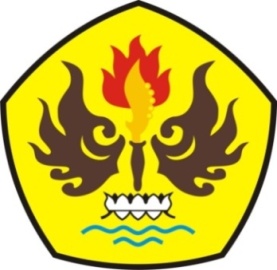 FAKULTAS ILMU SOSIAL DAN ILMU POLITIKUNIVERSITAS PASUNDANBANDUNG2017